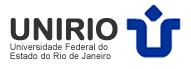 CARTA DE APRESENTAÇÃODo: Núcleo de Estágios da Escola de NutriçãoPara: Nutricionista: Instituição: Assunto: Apresentação do aluno(a) xxxxxxxxxxxxxxxO presente instrumento refere-se ao (os) estágio (os) supervisionado (os) em:Com o objetivo de realizar, nessa Instituição, Estágio Obrigatório da Escola de Nutrição do Centro de Ciências Biológicas e da Saúde da UNIRIO e, de acordo com o abaixo acordado, temos a satisfação de apresentar o (a) aluno (a): Nome: xxxxxxxxxxx      Carga horária semanal: xx h.  Dias da semana: xxxxxxxxxxxxxx Horário:     as       h    Carga horária total:  h Período do estágio: De xx/xx/xxxxx à xx/xx/ xxxxNa vigência do presente Termo, o(a) ESTAGIÁRIO estará incluído(a) na cobertura do Seguro de Acidentes Pessoais Coletivos, proporcionado pela apólice número 2004840, da Empresa Seguros SURA, S.A., com vigência até 25/10/2023Agradecendo sua valiosa contribuição na formação de nosso acadêmico, expressamos grande apreço e consideração.                                                           Rio de Janeiro, xx/xxx/2023Professora responsável pela disciplina de estágio(  ) Controle de Qualidade de Alimentos(  ) Nutrição Clínica( ) Nutrição Social(  ) Processos Produtivos de Refeições